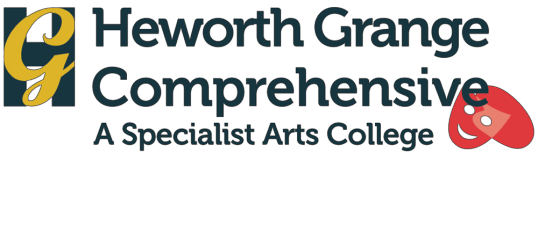 Heworth Grange Mathematics DepartmentThe Mathematics department is team of 9 experienced teaching staff that use exciting and innovative teaching strategies to enhance the achievement and enjoyment of pupils from years 11 through to 18. The maths suite of rooms are well resourced and all have interactive whiteboards and visualizers. Teaching and learning is supported by a wide range of ICT mathematics packagesTeaching and Learning in Mathematics at HeworthGrangeThe department is constantly trying to improve and develop the teaching and learning of all pupils. We have been looking particularly at the quality of feedback within the department, and have made good progress with this. We are actively involved in the whole school CPD program, and are keen to implement new ideas which will improve Teaching and Learning. Regular maths departmental meetings are used to discuss teaching and learning and to collaboratively develop new resources. This has led to excellent resource banks, particularly around of pair/group work activities.The department looks for opportunities to be leaders in new areas of curriculum development. We were one of three schools in the North East maths hub to be Earlier Developers of the Post 16 Core Maths Course and we are involved with a research core project with Leeds University.Standards of achievement in GCSE mathematics have been consistent around the 60% A* - C level but with some sharp self-analysis and targeted support strategies this is expected to rise with significant improvements in progress. We are currently reviewing our 3 year KS4 scheme of work for the new curriculum, and are introducing more problem solving and looking at the new topics and the new style of questions.Achievement at A level is good, regularly well over 50% of candidates achieve A* - B grades and many choose to go on and study maths at degree level.AS & A Level Mathematics  groups following OCR (MEI).